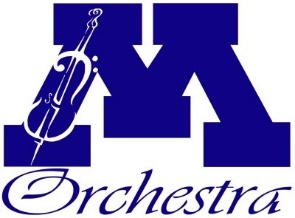 Scholarship Application FormMinnetonka High School OrchestraScholarship Applying For: Concert ApparelStudent Name :__________________________	Student Email: _____________________________Guaridan Name: ________________________	Guardian Email: ___________________________Student’s Orchestra: _____________________Student Grade: ___________Scholarship Request:  Please indicate the total amount requested (up to $80) ______________Return to your orchestra teacher with an attached itemized receipt.Items eligible for reimbursement/scholarship: 	Black dress shoes	Black dress pants/black long skirt/dress shirt/full dress/suit jacket